Monoblock for sampling and injection processesKlingenberg, February 2020.- Two new WIKA monoblocks with probes support the control and regulation of media properties within pipelines. The model IBS3 has been developed for sampling, the model IBJ4 for injection procedures.The compact monoblocks can be delivered with needle valves and/or ball valves in double-block-and-bleed configuration. The valve arrangement depends on the application and the same applies to the length and material of the probe. With the model IBJ, a non-return valve is also integrated which prevents bi-directional flow during the injection process.The manufacturing of the two instrumentation valves enables smooth and precise operation of the valves with low torque. Monoblocks with ball valves also have a redundant polymere-metal sealing system with a tested leak tightness in accordance with BS6755 / ISO 5208 leak rate A.Number of characters: 827Key word: Monoblock IBS/IBJManufacturer:WIKA Alexander Wiegand SE & Co. KGAlexander-Wiegand-Straße 3063911 Klingenberg/GermanyTel. +49 9372 132-5049Fax +49 9372 132-406vertrieb@wika.comwww.wika.deWIKA company photograph: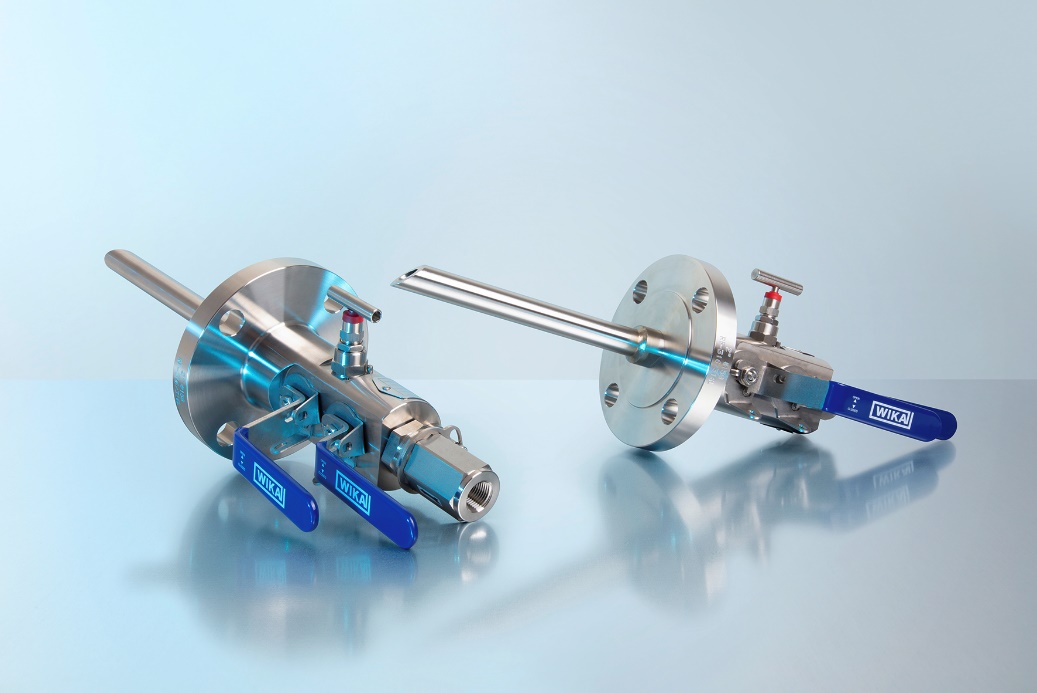 Monoblock Typen IBS3, IBJ4Edited by:WIKA Alexander Wiegand SE & Co. KGAndré Habel NunesMarketing ServicesAlexander-Wiegand-Straße 3063911 Klingenberg/GermanyTel. +49 9372 132-8010andre.habel-nunes@wika.comwww.wika.deWIKA press release 